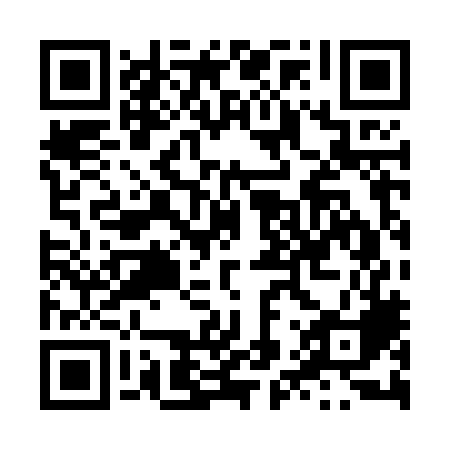 Ramadan times for Solova, EstoniaMon 11 Mar 2024 - Wed 10 Apr 2024High Latitude Method: Angle Based RulePrayer Calculation Method: Muslim World LeagueAsar Calculation Method: HanafiPrayer times provided by https://www.salahtimes.comDateDayFajrSuhurSunriseDhuhrAsrIftarMaghribIsha11Mon4:254:256:3612:204:016:056:058:0912Tue4:224:226:3412:204:036:076:078:1113Wed4:194:196:3112:204:056:106:108:1414Thu4:164:166:2812:194:076:126:128:1615Fri4:134:136:2512:194:096:146:148:1916Sat4:104:106:2312:194:106:166:168:2117Sun4:064:066:2012:194:126:196:198:2418Mon4:034:036:1712:184:146:216:218:2719Tue4:004:006:1412:184:166:236:238:2920Wed3:563:566:1112:184:176:256:258:3221Thu3:533:536:0912:174:196:276:278:3522Fri3:503:506:0612:174:216:306:308:3723Sat3:463:466:0312:174:236:326:328:4024Sun3:433:436:0012:164:246:346:348:4325Mon3:393:395:5712:164:266:366:368:4626Tue3:363:365:5512:164:286:386:388:4927Wed3:323:325:5212:164:306:416:418:5228Thu3:283:285:4912:154:316:436:438:5529Fri3:243:245:4612:154:336:456:458:5830Sat3:213:215:4312:154:356:476:479:0131Sun4:174:176:411:145:367:497:4910:041Mon4:134:136:381:145:387:527:5210:072Tue4:094:096:351:145:397:547:5410:103Wed4:054:056:321:135:417:567:5610:134Thu4:014:016:291:135:437:587:5810:175Fri3:573:576:271:135:448:008:0010:206Sat3:533:536:241:135:468:038:0310:247Sun3:493:496:211:125:478:058:0510:278Mon3:443:446:181:125:498:078:0710:319Tue3:403:406:161:125:508:098:0910:3410Wed3:353:356:131:125:528:118:1110:38